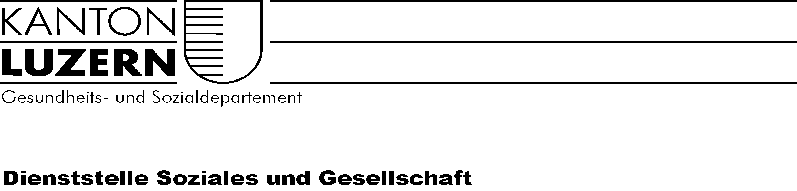 Gesuch um Kostenübernahmegarantie (KÜG)Angaben zur Einrichtung 	IVSE-Bereich  BAngaben zur PersonAngaben zum AufenthaltAngaben zur Leistung und zur Leistungsabgeltung(es gelten jeweils die aktuellen Leistungsvereinbarungen bzw. IVSE-Tariflisten)Bemerkungen der VerbindungsstelleNameAbteilung / StandortStrasse, Nr.TelefonPLZ, OrtE-MailNameVornameGeburtsdatumGeschlechtSozialversicherungs-Nr.AufenthaltsstatusAngaben zur InvaliditätHilflosigkeitsgradArt der Behinderung (hauptsächliche Behinderungsart)Art der Behinderung (hauptsächliche Behinderungsart)Zivilrechtlicher Wohnsitz: Strasse, Nr., PLZ, Ort, Kanton
(im Bereich Wohnen: beim Ersteintritt)Zivilrechtlicher Wohnsitz: Strasse, Nr., PLZ, Ort, Kanton
(im Bereich Wohnen: beim Ersteintritt)Beistandschaft		Beistandschaft		Andere Kontaktperson	Name, Vorname		Andere Kontaktperson	Name, Vorname					Adresse, PLZ, Ort	 					Adresse, PLZ, Ort	 					Telefon, E-Mail					Telefon, E-Mail					Behörde / Institution	 					Behörde / Institution	 		Datum des EintrittsAufenthalt geplant bis       unbefristetBeginn der KÜG Methode P (Pauschale) Methode P (Pauschale) Methode P (Pauschale) Methode P (Pauschale)LeistungLeistung  *  *  *  * Leistung "Wohnen mit Beschäftigung" ist bis 31.12.2019 befristet.
    Gültig sind nur Leistungen gemäss Leistungsvereinbarung.  * Leistung "Wohnen mit Beschäftigung" ist bis 31.12.2019 befristet.
    Gültig sind nur Leistungen gemäss Leistungsvereinbarung.  * Leistung "Wohnen mit Beschäftigung" ist bis 31.12.2019 befristet.
    Gültig sind nur Leistungen gemäss Leistungsvereinbarung.LeistungsstufeLeistungsstufe  * Leistung "Wohnen mit Beschäftigung" ist bis 31.12.2019 befristet.
    Gültig sind nur Leistungen gemäss Leistungsvereinbarung.  * Leistung "Wohnen mit Beschäftigung" ist bis 31.12.2019 befristet.
    Gültig sind nur Leistungen gemäss Leistungsvereinbarung.  * Leistung "Wohnen mit Beschäftigung" ist bis 31.12.2019 befristet.
    Gültig sind nur Leistungen gemäss Leistungsvereinbarung.VerrechnungseinheitVerrechnungseinheitVerrechenbarer TarifVerrechenbarer TarifFr.Vereinbartes Pensum in %Vereinbartes Pensum in %  *  *  *  * gilt nur für Tagesstruktur (mind. 2 Std. aneinanderhängend: ½ Tag,
    mind. 5 Std. mit Unterbruch: 1 ganzer Tag)  * gilt nur für Tagesstruktur (mind. 2 Std. aneinanderhängend: ½ Tag,
    mind. 5 Std. mit Unterbruch: 1 ganzer Tag)  * gilt nur für Tagesstruktur (mind. 2 Std. aneinanderhängend: ½ Tag,
    mind. 5 Std. mit Unterbruch: 1 ganzer Tag)Ort und Datum……………………………………………………...……………………………………………………...……………………………………………………...……………………………………………………...……………………………………………………...Ort und Datum……………………………………………………...EinrichtungBestätigung und Einwilligung: Die oder der handlungsfähige Erwachsene oder die gesetzliche Vertretung bestätigen die Angaben. Sie erklären sich mit der Einholung der KÜG, insbesondere mit der zweckgebundenen Verwendung der Personendaten einverstanden. Die Organe der Sozialversicherung werden ermächtigt, dem Wohn- und dem Standortkanton erforderliche Auskünfte zu erteilen. Unterschriftsberechtigte Person:Bestätigung und Einwilligung: Die oder der handlungsfähige Erwachsene oder die gesetzliche Vertretung bestätigen die Angaben. Sie erklären sich mit der Einholung der KÜG, insbesondere mit der zweckgebundenen Verwendung der Personendaten einverstanden. Die Organe der Sozialversicherung werden ermächtigt, dem Wohn- und dem Standortkanton erforderliche Auskünfte zu erteilen. Unterschriftsberechtigte Person:Name, VornameName, VornameUnterschrift……………………………………………………...……………………………………………………...……………………………………………………...……………………………………………………...……………………………………………………...Unterschrift……………………………………………………...Dienststelle Soziales und GesellschaftFinanzen und ServicesVerbindungsstelle IVSERösslimattstrasse 37Postfach 34396002 LuzernTel.: 041 228 68 78Homepage: www.disg.lu.chE-Mail: disg@lu.chDienststelle Soziales und GesellschaftFinanzen und ServicesVerbindungsstelle IVSERösslimattstrasse 37Postfach 34396002 LuzernTel.: 041 228 68 78Homepage: www.disg.lu.chE-Mail: disg@lu.chDienststelle Soziales und GesellschaftFinanzen und ServicesVerbindungsstelle IVSERösslimattstrasse 37Postfach 34396002 LuzernTel.: 041 228 68 78Homepage: www.disg.lu.chE-Mail: disg@lu.chDienststelle Soziales und GesellschaftFinanzen und ServicesVerbindungsstelle IVSERösslimattstrasse 37Postfach 34396002 LuzernTel.: 041 228 68 78Homepage: www.disg.lu.chE-Mail: disg@lu.chDienststelle Soziales und GesellschaftFinanzen und ServicesVerbindungsstelle IVSERösslimattstrasse 37Postfach 34396002 LuzernTel.: 041 228 68 78Homepage: www.disg.lu.chE-Mail: disg@lu.chDienststelle Soziales und GesellschaftFinanzen und ServicesVerbindungsstelle IVSERösslimattstrasse 37Postfach 34396002 LuzernTel.: 041 228 68 78Homepage: www.disg.lu.chE-Mail: disg@lu.chOrt und DatumLuzern,      Das Formular ist bei Platzierungen von ausserkantonalen Personen in Luzerner Einrichtungen zweifach einzureichen.